APODC Member Questionnaire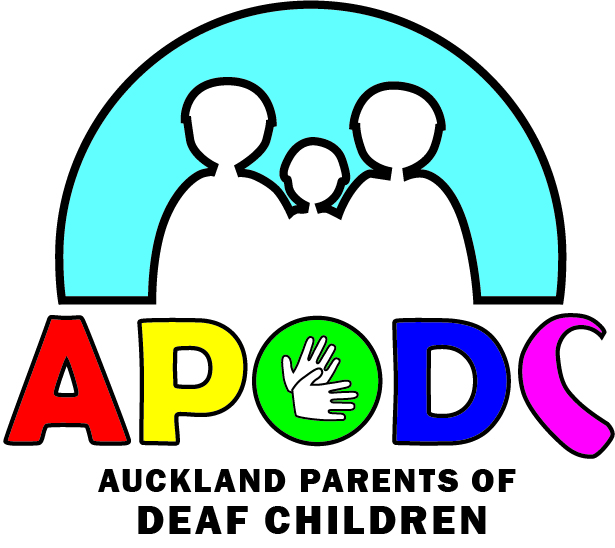 1) How did you find out about APODC?2) How satisfied /dissatisfied are you, on a scale of 1 to 5, 1 being highly satisfied, and 5 being highly dissatisfied with the current level of services provided by APODC?12345Just joined/too early to evaluateAny other comments suggestions:3) Which days and times suit your family best to attend events (tick the relevant options)?Weekends morningWeekends afternoonWeekends eveningWeekdays eveningSchool holidays day timeSchool holidays evenings4. What do you like most about being an APODC member?5) Do you have any suggestions regarding types of events, venues, or other things that we could do to support you?6) How would you like us to communicate information on upcoming events, newsletters etc (tick your preferences)?Email					Phone calls			Text messageNZSL video				Facebook page	7) Have you ever used the APODC website, or Face Book page (please tick)? Website Facebook pageAny comments on these (where/how else can we promote our information)?:8) What ethnicity or cultures, does your family identify with? Responding to the cultural make-up of our organisation, is important to us.9) Which type of events are you most interested in (please tick)?a) Information sharing sessionsb) Whole family social eventsc) Coffee groupsd) C2 youth events?10) Can you help APODC with any of the following? (Please tick to indicate what you can help with, and provide your name, so that we can create a list of volunteers):Welcoming people, and helping out at eventsBeing part of a sub-committee for specific projectsBeing a parent rep. at meetings with partners eg Advisors on Deaf Children, Kelston Deaf Education Centre, Auckland Deaf Society etcStrategic planning; helping us run more efficiently, and keep pace with growthServing on the Committee (6 meetings a year, and answering a few emails each week)No thanksPlease give your name and contact number, if you would like to volunteer:___________________________________________________________________________THANK YOU, NGA MIHI